Executive Committee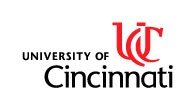 		Joseph Broderick, MD				Pooja Khatri, MDNational Coordinating Center PI	National Coordinating Center			Marc Chimowitz, MD				Jennifer Majersik, MD			Medical University of South Carolina			University of Utah PI			Steve Cramer, MD	Yuko Palesch, PhD		University of California, Irvine			National Data Management Center PICatherine Dillon, CCRP				Judith Spilker, BSN, RN		National Data Management Center			National Coordinating Center Co-Director			Jamey Frasure, PhD, RN				Lawrence Wechsler, MD			National Coordinating Center Co-Director		University of Pittsburgh PIScott Janis, PhD				Wenle Zhao, PhDNINDS Scientific Program Director			National Data Management CenterScott Kasner, MDUniversity of Pennsylvania PI				